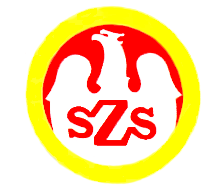 Tabela  wyników            Komunikat z zawodów sportowychNazwa zawodów    Mistrzostwa Powiatu Kędzierzyn-Koźle / Siatkówka (4)
IGRZYSKA DZIECI - dziewczętaMiejsce i data    KĘDZIERZYN-KOŹLE - 16.02.2024Godz.  . .  . . . . . .- weryfikacja dokumentów, odprawa opiekunów, losowanieGodz.  . . . . . . . . .  - rozpoczęcie zawodówGodz.  . . . . . . . . .  - zakończenie zawodówZespoły startujące pełna nazwa – kolejność wylosowanych miejsc:Zespoły startujące pełna nazwa – kolejność wylosowanych miejsc:Zespoły startujące pełna nazwa – kolejność wylosowanych miejsc:Zespoły startujące pełna nazwa – kolejność wylosowanych miejsc:Zespoły startujące pełna nazwa – kolejność wylosowanych miejsc:Zespoły startujące pełna nazwa – kolejność wylosowanych miejsc:Zespoły startujące pełna nazwa – kolejność wylosowanych miejsc:Zespoły startujące pełna nazwa – kolejność wylosowanych miejsc:Zespoły startujące pełna nazwa – kolejność wylosowanych miejsc:1Publiczna Szkoła Podstawowa 9 Kędzierzyn-KoźlePubliczna Szkoła Podstawowa 9 Kędzierzyn-KoźlePubliczna Szkoła Podstawowa 9 Kędzierzyn-KoźlePubliczna Szkoła Podstawowa 9 Kędzierzyn-KoźlePubliczna Szkoła Podstawowa 9 Kędzierzyn-KoźlePubliczna Szkoła Podstawowa 9 Kędzierzyn-KoźlePubliczna Szkoła Podstawowa 9 Kędzierzyn-KoźlePubliczna Szkoła Podstawowa 9 Kędzierzyn-Koźle2Publiczna Szkoła Podstawowa 19 Kędzierzyn-KoźlePubliczna Szkoła Podstawowa 19 Kędzierzyn-KoźlePubliczna Szkoła Podstawowa 19 Kędzierzyn-KoźlePubliczna Szkoła Podstawowa 19 Kędzierzyn-KoźlePubliczna Szkoła Podstawowa 19 Kędzierzyn-KoźlePubliczna Szkoła Podstawowa 19 Kędzierzyn-KoźlePubliczna Szkoła Podstawowa 19 Kędzierzyn-KoźlePubliczna Szkoła Podstawowa 19 Kędzierzyn-Koźle3Publiczna Szkoła Podstawowa 11 Kędzierzyn-KoźlePubliczna Szkoła Podstawowa 11 Kędzierzyn-KoźlePubliczna Szkoła Podstawowa 11 Kędzierzyn-KoźlePubliczna Szkoła Podstawowa 11 Kędzierzyn-KoźlePubliczna Szkoła Podstawowa 11 Kędzierzyn-KoźlePubliczna Szkoła Podstawowa 11 Kędzierzyn-KoźlePubliczna Szkoła Podstawowa 11 Kędzierzyn-KoźlePubliczna Szkoła Podstawowa 11 Kędzierzyn-KoźleLp.Lp.Godz.KNazwa szkołyNazwa szkołyNazwa szkołyWynik Wynik 11……-……1-2PSP 9 K-KoźlePSP 19 K-Koźle0 : 2 0 : 2 22……-……2-3PSP 19 K-KoźlePSP 11 K-Koźle2 : 0 2 : 0 33……-……1-3PSP 9 K-KoźlePSP 11 K-Koźle1 : 2 1 : 2 Szkoła123punktyPunkty MiejscePSP 9 Kędzierzyn-Koźle0 : 21 : 21 : 42IIIPSP 19 Kędzierzyn-Koźle2 : 02 : 04 : 04IPSP 11 Kędzierzyn-Koźle2 : 10 : 22 : 33IIORGANIZATOR
Katarzyna Szarek